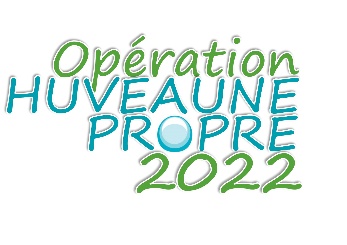 Fiche d’inscription - VolontairesA compléter par la structure volontaire et retourner avant le 12 septembre 2022 par e-mail à l.petit@syndicat-huveaune.fr. Pour des raisons d’organisation et de sécurité, l’inscription est obligatoire pour chaque structure volontaire qui porte la responsabilité du groupe qu’elle mobilise.Nom de la structure : ……………………………………………………………………………………………………………………Représentée par : …………………………………………………………………………………………………………………………En qualité de : ………….………………………………………………………………………………………………………………….Nom du/des référent(s) de la structure pour l’opération «Huveaune Propre 2022» : …………………………………………………………………………………………………………………………………………………….Et coordonnées (e-mail et tel) : …………………………………………………………………………………………………………………………………………………………………………………………………………………………………………………………Secteur(s) sur le(s)quel(s) vous souhaitez agir (cf. document de présentation des tronçons) :………………………………………………………………………………………………………………………………………………………………………………………………………………………………………………………………………………………………………………Ainsi que date(s) et créneau(x) :………………………………………………………………………………………………………………………………………………………Êtes-vous autonomes lors du déroulé de votre action ou souhaitez-vous la présence d’un membre de l’équipe de coordination ? Si oui, pour quel besoin ? ………………………………………………………………………………………………………………………………………………………………………………………………………………………………………………………………………………………………………………………………………………………………………………………………………………………………………………………………………Avez-vous besoin de matériel ?Prévoir une tenue ne craignant ni la végétation, ni l’eau. Baskets/chaussures de marche recommandés.Le SMBVH est en capacité de fournir du matériel (gants, sacs…) mais pour s’organiser dans les meilleures conditions, nous invitons chacun à retourner ce document d’inscription au plus vite. Pour les participants n’ayant pas pu faire cette demande dans les temps les prêts seront gérés au cas par cas.Concernant les waders et les cuissardes le syndicat possède un stock limité et ne pourra les fournir pour tous les participants pour l’ensemble des tronçons. De la même manière veuillez exprimer vos besoins sur cette fiche inscription.Partenariat avec d’autre(s) structure(s) pour l’opération « Huveaune Propre octobre 2022 » (Exemple : association en partenariat avec les établissements scolaires, si vous souhaitez effectuer l’opération sur tel secteur en partenariat avec une autre structure le préciser ici etc.) :…………………………………………………………………………………………………………………………………………………………….…………………………………………………………………………………………………………………………………………………Des fiches informatives de l’organisation logistique, pédagogique et terrain de l’opération vous parviendront jusqu’au jour J.Les structures participant à l’opération « Huveaune Propre octobre 2022 » sont sous leur responsabilité propre au regard des réglementations auxquelles elles sont soumises. Elles sont porteuses de leur action et l’intègrent dans une opération globale coordonnée par le Syndicat Mixte du Bassin Versant de l’Huveaune qui apparaît comme facilitateur de leurs actions mais non responsable. En cas de mauvais temps, l’opération pourra être annulée ou reportée.Le …… /……. /…….       A ………………………………………………………………En signant la présente fiche d’inscription, je m’engage à diffuser au SMBVH des photos de l’opération pour lesquelles j’aurai acquis l’autorisation de droit à l’image nécessaire auprès des volontaires que j’encadrerai.Nombre de participants :Nombre d’adultes participants (précisez combien M/L/XL/XXL) :Nombre de mineurs participants par niveau (Ex : CE2) :Nombre de mineurs participants par niveau (Ex : CE2) :Nombre d’encadrants :AutogestionSacs poubellesGantsWaders et cuissardes (dans un nombre restreint)Autres